Unit 5 Lesson 12: Dividing Decimals by Whole Numbers1 Number Talk: Dividing by 4 (Warm up)Student Task StatementFind each quotient mentally.2 Using Diagrams to Represent DivisionStudent Task StatementTo find  using diagrams, Elena began by representing 53.8.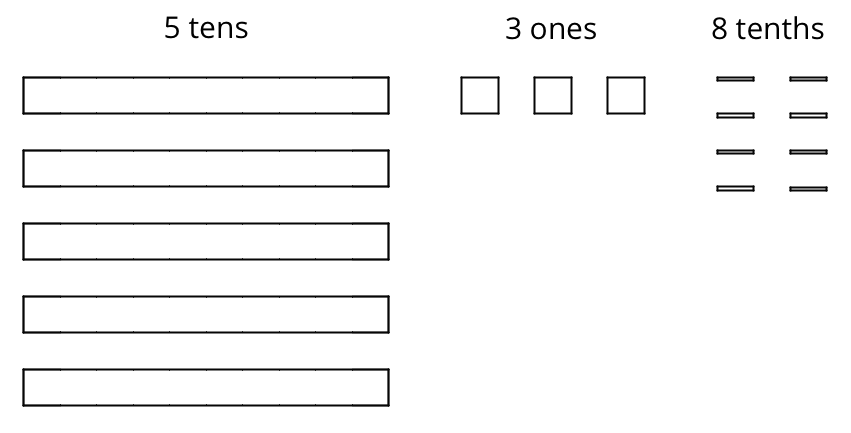 She placed 1 ten into each group, unbundled the remaining 1 ten into 10 ones, and went on distributing the units.This diagram shows Elena’s initial placement of the units and the unbundling of 1 ten.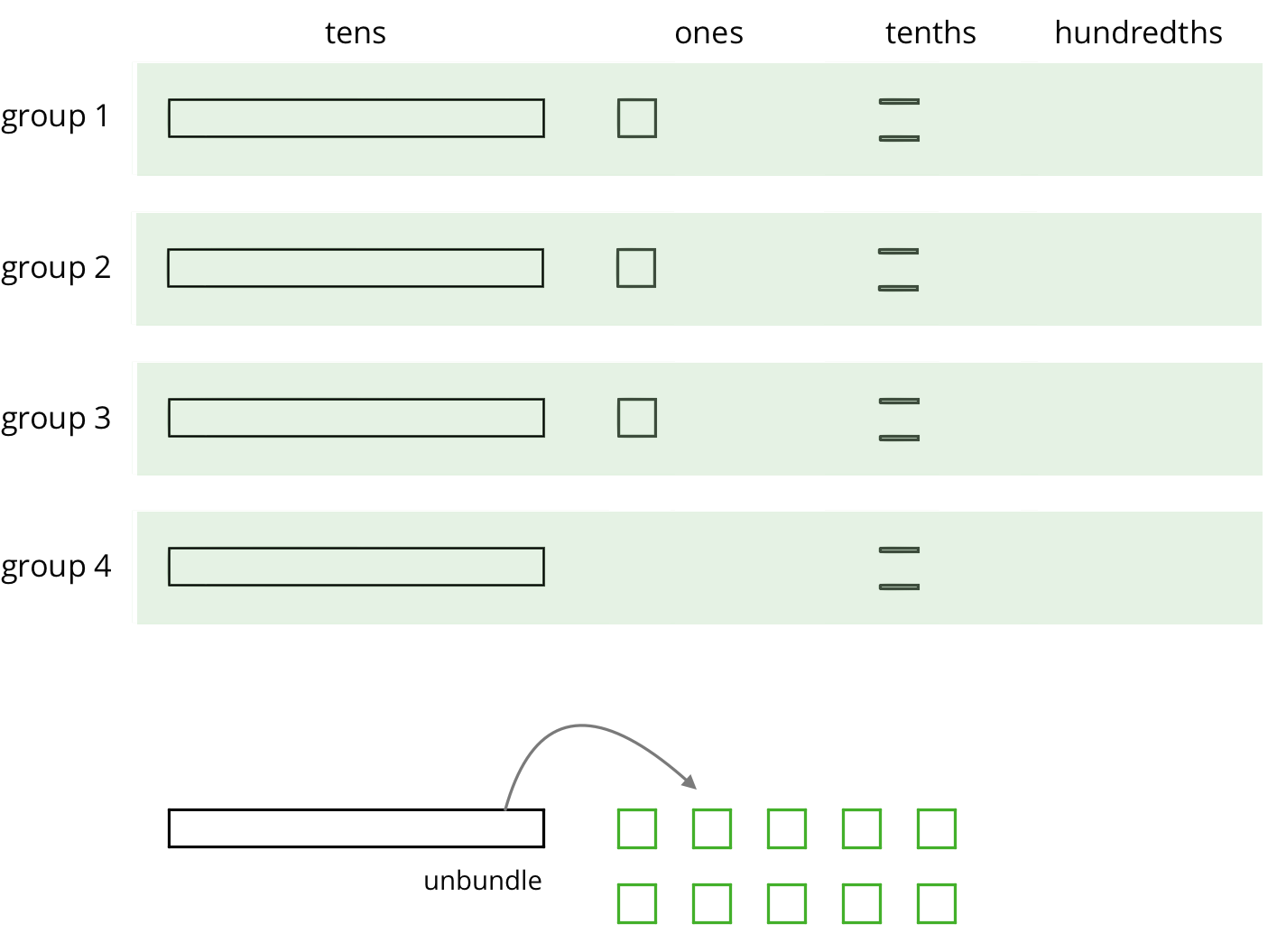 Complete the diagram by continuing the division process. How would you use the available units to make 4 equal groups?As the units get placed into groups, show them accordingly and cross out those pieces from the bottom. If you unbundle a unit, draw the resulting pieces.What value did you find for ? Be prepared to explain your reasoning.Use long division to find . Check your answer by multiplying it by the divisor 4.Use long division to find . If you get stuck, you can draw diagrams or use another method.3 Dividends and DivisorsImages for Launch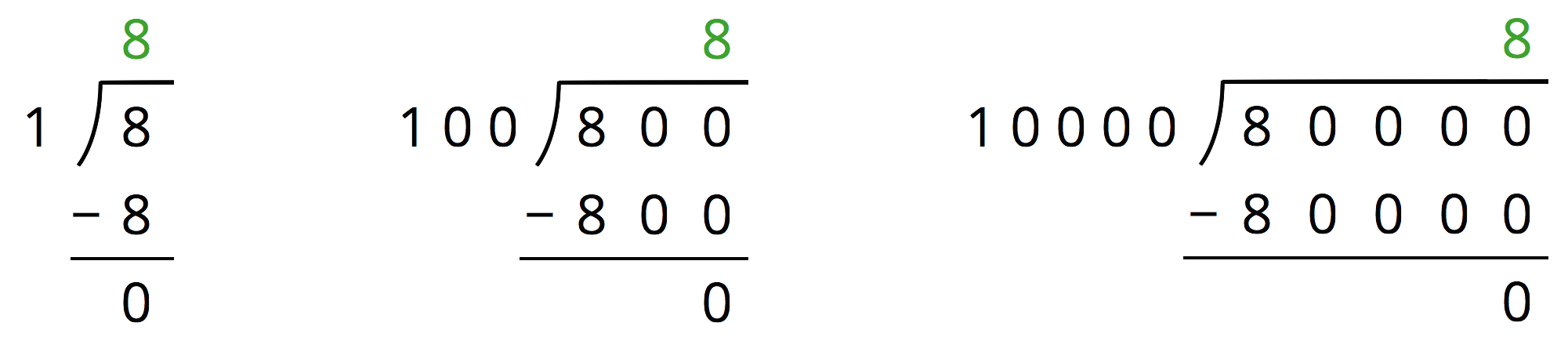 Student Task StatementAnalyze the dividends, divisors, and quotients in the calculations, and then answer the questions.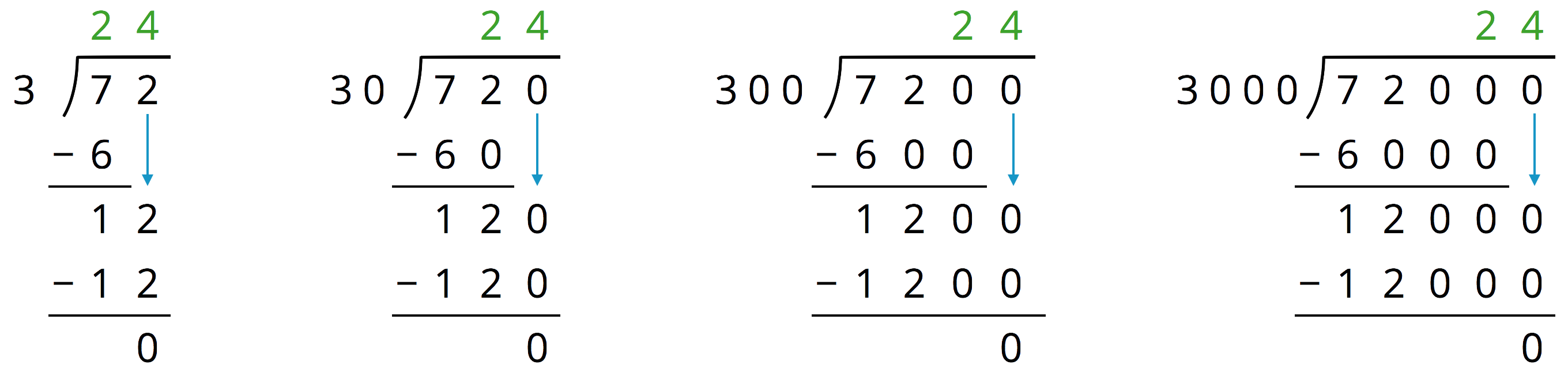 Complete each sentence. In the calculations shown:Each dividend is ______ times the dividend to the left of it.Each divisor is ______ times the divisor to the left of it. Each quotient is _____________________ the quotient to the left of it.Suppose we are writing a calculation to the right of . Which expression has a quotient of 24? Be prepared to explain your reasoning.Suppose we are writing a calculation to the left of . Write an expression that would also give a quotient of 24. Be prepared to explain your reasoning.Decide which of the following expressions would have the same value as . Be prepared to share your reasoning.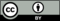 © CC BY Open Up Resources. Adaptations CC BY IM.